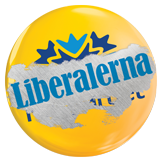 Handlingsplan för att eliminera läkarbristen på vårdcentralernaDet finns idag en stor läkarbrist på vårdcentralerna i hela landet, Skåne är inget undantag trots historiska satsningar de senaste åren. För att lösa läkarbristen måste antalet utbildningsplatser i allmänmedicin utökas till minst 60 per år, på så sätt kan vi eliminera läkarbristen på 4 år istället för dagens utvecklingstakt på 15 år. Därför föreslår Liberalerna att Region Skåne omedelbart ta fram en handlings och åtgärdsplan för att utöka antalet ST tjänster.  Under det senaste decenniet har sjukvården utvecklats i en rask takt, allt mer av sjukvården flyttas närmare människor till vårdcentraler. Det är en positiv utveckling men som samtidigt ställer krav på en tillgänglig och god vård. Den viktigaste resursen för att skapa en god och nära vård är läkarna och sjuksköterskorna på våra vårdcentraler.Idag finns det en stor brist på allmänläkare runt om i landet och i Skåne. Trots att Sverige har flest antal läkare per tusen invånare inom OECD (Myndigheten för vårdanalys: ”ur led är tiden” 2013) Det visar på det stora behovet att utbilda fler allmänläkare och få fler läkare att välja vårdcentralen som sin arbetsplats.Läkarbristen är något som människor dagligen märker av i kontakt med sin vårdcentral. För skåningen blir det extra tydligt i kontakt med sin vårdcentral när den enskilda personen får träffa en ny läkare vid varje nytt besök. Det drabbar särskilt utsatta grupper som är i stort behov av en god läkarkontinuitet. Läkarbristen har medfört att nästan alla vårdcentraler använder hyrläkare i allt för stor omfattning. I rapporten ”Diagnos på primärvården” har läkarförbundet granskat statusen för den samlade primärvården i Skåne under 2015. I rapporten lyfts bland annat fram den stora läkarbristen som finns på de skånska vårdcentralerna: Rapporten konstaterar att av vårdcentralernas specialistläkare i Skåne uppger en av fyra att de inte kan rekommendera sin vårdcentral till en sjuk anhörig.Läkarförbundet lyfter även fram i sin granskning att det behöver tillkomma 200 nya läkare till de skånska vårdcentralerna för att lösa läkarbristen. Det blir än mer allvarligt när Region Skåne under de kommande åren står inför stora pensionsavgångar, bara under detta år beräknas 35 allmänläkare gå i pension. Med den takten kommer det att ta över 15 år att bli kvitt läkarbristen på de skånska vårdcentralerna. Det är en alldeles för långsam utveckling och är ett hårt slag mot utsatta grupper som är i behov av en fast läkarkontakt.
Den här utvecklingen ligger i linje med den granskning som läkarförbundet har genomfört, där följande konstateras:”Åldersprofilen bland vårdcentralernas läkare i Region Skåne ger skäl till oro att läkartillgången kan komma att minska de närmaste åren på grund av pensionsavgångar. 55 % av de specialistläkare som arbetar på vårdcentraler i regionen är 55 år och över. Dagens problem med att bemanna vårdcentralerna kommer alltså att förvärras, även om man bibehåller det uppdrag och de ersättningar som primärvården i dag arbetar efter.”Under de senaste åtta åren har Region Skåne försökt att råda bot på denna utveckling. Sedan 2006 har det därför gjorts historiska satsningar på att utbilda fler läkare och vårdcentralerna har fått stora tillskott (SKL: ”Statistik om hälso- och sjukvård samt regional utveckling 2012 Verksamhet och ekonomi i landsting och regioner” 2012)Men för att verkligen eliminera läkarbristen på de skånska vårdcentralerna måste Region Skåne öka ambitionsnivån ännu mer och utöka utbildningsplatserna. Liberalerna vill därför att Region Skåne snarast tar fram en handlingsplan och åtgärdsplan för att utöka antalet utbildningsplatser för ST tjänster till minst 60 platser varje år på så sätt kan vi utrota läkarbristen på 4 år. Liberalerna föreslår att regionfullmäktige fattar följande beslutAtt Region Skåne omedelbart tar fram en åtgärds och handlingsplan med syfte att utöka antalet utbildningsplatser för ST tjänster i allmänmedicin till minst 60 nya platser varje år. För Liberalerna i regionfullmäktigeGilbert Tribo (L) Gruppledare    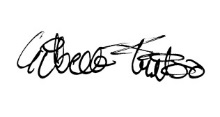 